ГОСТ 18853-73УДК 691.11.028.1:006.354                                                                                             Группа Ж32ГОСУДАРСТВЕННЫЙ СТАНДАРТ СОЮЗА ССРВорота деревянные распашные дляпроизводственных зданий и сооруженийТехнические условияSwing wooden gates for industrial buildings and structures.SpecificationsДата введения 1974-07-01ИНФОРМАЦИОННЫЕ ДАННЫЕ1. РАЗРАБОТАНВсесоюзным проектным и научно-исследовательским институтом типового и экспериментального проектирования сельскохозяйственных производственных комплексов и предприятий биологической промышленности (Гипронисельхоз) Министерства сельского хозяйства СССРЦентральным научно-исследовательским и проектным институтом по планировке и застройке сельских населенных мест и жилищно-гражданскому строительству на селе (ЦНИИЭПграждансельстрой) Государственного комитета по гражданскому строительству и архитектуре при Госстрое СССРРАЗРАБОТЧИКИИ. М. Беркович, И. А. Колодный, Л. Н. Крейндлин (руководители темы), Н. П. Птицын, Г. В. ЛевушкинВНЕСЕН Министерством сельского хозяйства СССР2. ВВЕДЕН ВПЕРВЫЕ3. УТВЕРЖДЕН И ВВЕДЕН В ДЕЙСТВИЕ Постановлением Государственного комитета Совета Министров СССР по делам строительства от 29.05.73 N 794. ССЫЛОЧНЫЕ НОРМАТИВНО-ТЕХНИЧЕСКИЕ ДОКУМЕНТЫ5. ПЕРЕИЗДАНИЕ с Изменением N 1, утвержденным в апреле 1984 г. (ИУС 10-84)Настоящий стандарт распространяется на деревянные распашные ворота для зданий и сооружений сельскохозяйственных и промышленных предприятий с размерами по ширине и высоте не более 3 м.Стандарт не распространяется на ворота специального назначения.(Измененная редакция, Изм. N 1).1. Типы и размеры1.1. Ворота деревянные распашные подразделяют на глухие и с  калиткой.Ворота состоят из левого и правого полотен.Калитка в воротах должна быть в правом полотне.Открывание ворот и калиток должно быть наружу, только правое, с  притвором в четверть.1.2. Размеры ворот должны соответствовать указанным на черт. 1  и в табл. 1.1.3. Общий вид ворот, форма и размеры сечений деталей ворот, а  также размер зазора в притворе калитки должны соответствовать указанным на четр. 2-4.1.2, 1.3. (Измененная редакция, Изм. N 1).Схемы ворот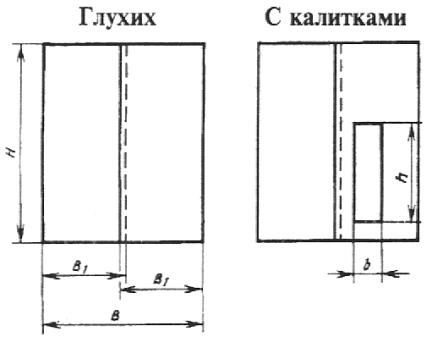 Черт. 1 Таблица 1 мм1.4. (Исключен, Изм. N 1).1.5. Предельные отклонения от размеров полотен ворот, калиток и деталей каркаса указаны в табл. 2.Таблица 21.6. (Исключен, Изм. N 1).1.7. Все размеры на чертежах приведены для неокрашенных деталей и изделий.Общий вид ворот Глухих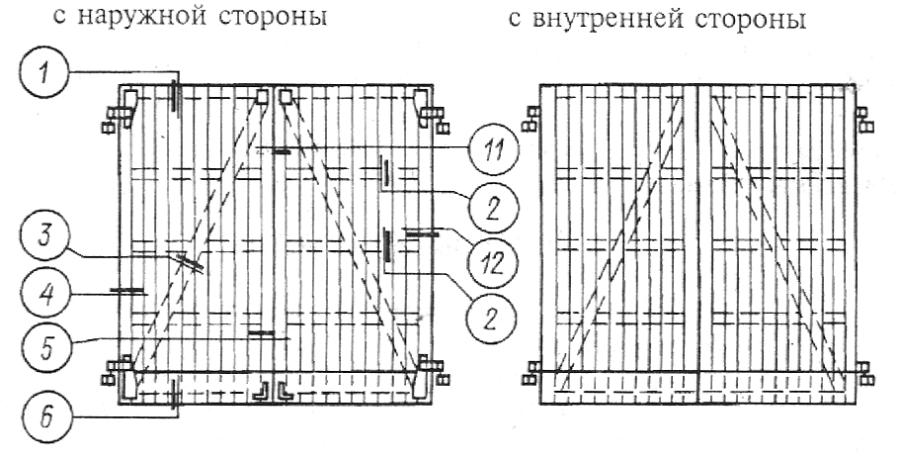 С калиткой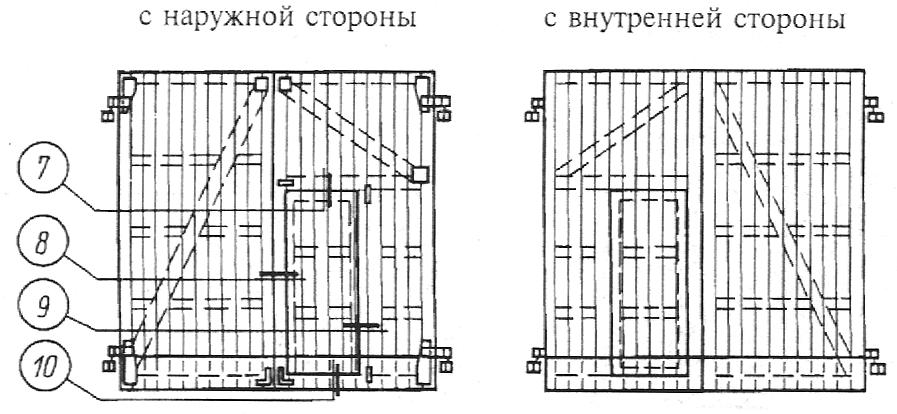 Сечения элементов приведены на черт. 3 и 4.Черт. 2 1.8. Условное обозначение ворот должно состоять из букв ВР (ворота распашные), Г (глухие) или К (с калиткой), двух чисел (через тире), означающих ширину и высоту проема в дециметрах, буквы Н для неутепленных ворот и обозначения настоящего стандарта.Пример условного обозначения ворот распашных глухих шириной 30 и высотой 27 дм: ВРГ30-27 ГОСТ 18853-73То же, ворот с калиткой: ВРК30-27 ГОСТ 18853-73То же, ворот неутепленных: ВРК30-27 Н ГОСТ 18853-73(Измененная редакция, Изм. N 1).Форма и размеры сечений деталей ворот с глухими полотнами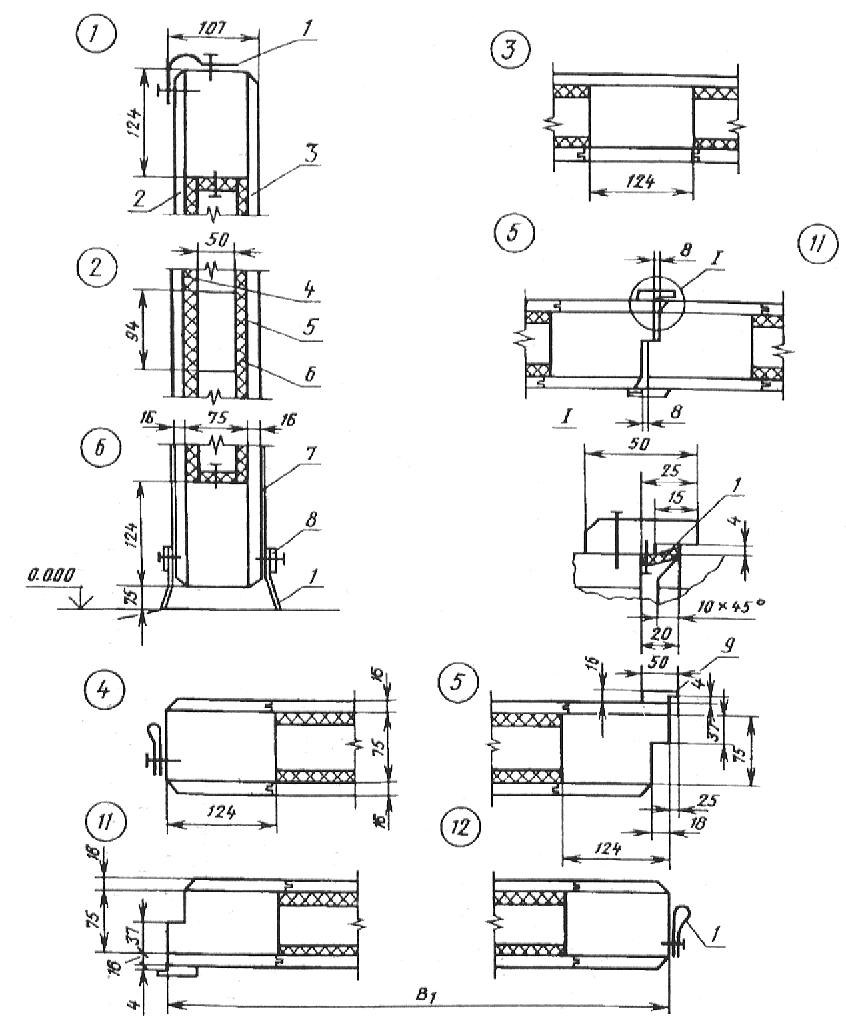 1 - листовая техническая резина толщиной 3 мм по ГОСТ 7338;2,3 - наружная и внутренняя обшивка; 4 - оберточная бумага по ГОСТ 8273;5 - упаковочная битумная бумага по ГОСТ 515; 6 - ДВП по ГОСТ 4598;7 - тонколистовая оцинкованная сталь по ГОСТ 14918;8 - стальная лента 20х2 мм по ГОСТ 6009;9 - нащельник Черт. 3Примечание. Уплотнения притворов должны выполняться с обеих сторон полотна.Форма и размеры сечений деталей ворот с калиткой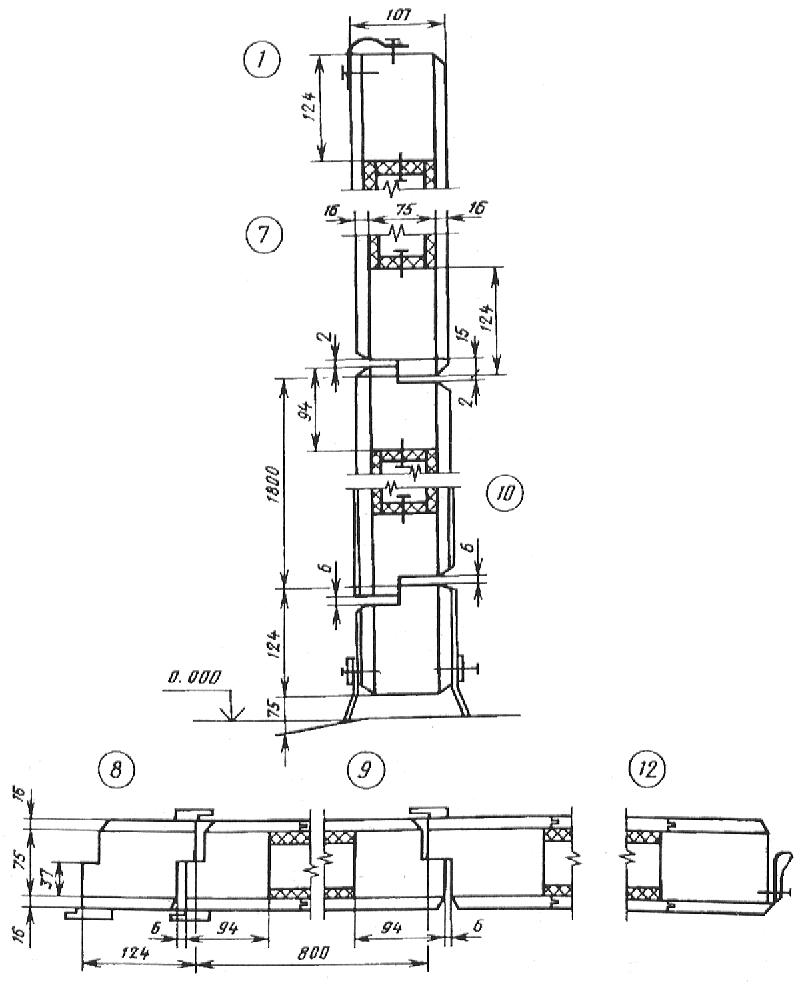 Черт. 4 Примечание. Уплотнения притворов калитки должны выполняться в соответствии с узлом 1 на черт. 3.2. Технические требования2.1. Полотна ворот и калиток состоят из деревянных каркасов, обшитых с двух сторон по вертикали строгаными досками толщиной 16 мм и шириной от 50 до 120 мм, соединенными между собой по кромке в четверть или паз и гребень по ГОСТ 9330.Ширина досок обшивки в комплекте ворот, состоящем из левого и правого полотен, должна быть одинаковой.2.2. Допускается обшивка каркасов полотен ворот и калиток березовой фанерой марки ФСФ толщиной 6 мм не ниже сорта В/ВВ по ГОСТ 3916.1 или ГОСТ 3916.2.Фанеру к каркасу полотен ворот крепят на клеях повышенной водостойкости и прижимают гвоздями длиной не менее 50 мм, располагаемыми на расстоянии 150-200 мм друг от друга.На каждой стороне полотна должно быть более одного соединения листов фанеры. Соединения следует располагать на бруске каркаса.2.3. Каркасы полотен ворот и калиток обшивают досками со стороны помещения по слою упаковочной битумной бумаги, а с наружной стороны - по слою оберточной бумаги (масса 1 кв.м бумаги не должна быть менее 70 г).Доски обшивки крепят к каркасам полотен ворот и калиток гвоздями длиной не менее 50 мм.2.4. Между обшивками, внутри каркаса полотен ворот и калиток укладывают утеплитель, как указано на черт. 3 и 4.В качестве утеплителя применяют изоляционные ДВП толщиной 12 мм по ГОСТ 4598.Допускается применение и других теплоизоляционных материалов при условии отсутствия их усадки при ударах и сотрясениях ворот.По требованию потребителей допускается изготовление неутепленных ворот с односторонней обшивкой.Допускается заполнение утеплителем всей воздушной полости между обшивками.(Измененная редакция, Изм. N 1).2.5. Детали полотен ворот и калиток должны изготовляться из пиломатериалов хвойных пород не ниже 3-го сорта по ГОСТ 8486.На лицевых поверхностях изделий обзол не допускается.На нелицевых поверхностях изделий обзол должен быть очищен от коры и луба.2.6. Сучки частично сросшиеся, несросшиеся, загнившие, гнилые табачные, а также смоляные кармашки в деталях обшивки должны быть плотно (на клее повышенной водостойкости) заделаны пробками или планками, а червоточины, отщепы и выколы - синтетическими замазками.Размеры пробок не должны превышать размеров сучков, допускаемых для пиломатериалов 3-го сорта по ГОСТ 8486.2.7. Влажность древесины деталей полотен ворот не должна быть более 18 абс. %.Влажность древесины заделок должна быть на 2-3 абс. % ниже влажности древесины деталей.2.8. Детали ворот могут изготовляться клееными по сечению и длине на клеях повышенной водостойкости. Соединения по длине должны быть выполнены на зубчатый шип по ГОСТ 9330.Прочность клеевых соединений должна быть не менее, кгс/кв.см:на скалывание вдоль волокон ............................................. 60на изгиб деталей, склеенных на зубчатый шип ............... 150 Предприятие-изготовитель обязано проверить прочность клеевых соединений не реже одного раза в месяц и при получении каждой новой партии клея.2.9. Угловые соединения брусков каркасов полотен ворот и калиток должны быть выполнены на двойные открытые сквозные шипы; соединения горизонтальных и вертикальных брусков, образующих притвор калитки, - на серединный сквозный одинарный шип.Каркасы полотен ворот и калиток собирают на клеях повышенной водостойкости с креплением нагелями.Провесы в местах соединений брусков каркасов не должны превышать +/- 0,5 мм.Бруски под обшивку следует крепить гвоздями к брускам каркаса.2.10. Нащельники следует устанавливать на клеях повышенной водостойкости и прикреплять шурупами, имеющими антикоррозионное покрытие, с шагом 250 мм.2.11. Изделия и их элементы должны иметь правильную геометрическую форму.Отклонение от прямолинейности деталей не должно быть более 2 мм по всей длине. Отклонение от плоскостности полотен и калиток не должно быть более 3 мм по всей их поверхности.2.12. Шероховатость лицевых поверхностей обшивки не должна быть более Rm 320 мкм, брусков каркаса - Rm 500 мкм по ГОСТ 7016.2.13. Поверхности ворот должны иметь защитно-декоративное покрытие атмосферостойкими лакокрасочными материалами и соответствовать требованиям V класса по ГОСТ 24404. Допускается по согласованию изготовителя с потребителем поставка ворот с огрунтованными полотнами.2.11-2.13. (Измененная редакция, Изм. N 1).2.14. Форма и размеры металлических накладок и навесов должны соответствовать указанным на черт. 5-7.2.15. Крепление металлических накладок и навесов к полотнам ворот должно производиться, как указано на черт. 8 и 9.2.16. Накладки и навесы для установки их на полотна ворот должны иметь антикоррозионное покрытие. Допускается окраска их масляной краской за два раза.2.17. Калитка должна быть навешена на две петли типа ПНЦ-130 по ГОСТ 5088. Петли устанавливают на расстоянии 200 мм от верха и низа полотна калитки.2.18. Нижняя часть ворот должна быть защищена с обеих сторон полосами из оцинкованной стали толщиной 0,5-1,0 мм на высоту 250-300 мм.2.19. Ворота должны поставляться предприятием-изготовителем в комплекте, состоящем из левого и правого полотен с прикрепленными к ним металлическими навесами и накладками, с навешенными на петли калитками и резиновыми уплотнителями притворов.Детали навесов, привариваемые к закладным деталям при заполнении проемов, должны быть упакованы в тару и поставлены заказчику в комплекте с изделиями.(Измененная редакция, Изм. N 1).2.20. (Исключен, Изм. N 1).2.21. Примеры установки ворот в железобетонных и кирпичных стенах приведены в приложениях 1 и 2.(Измененная редакция, Изм. N 1).2.22. Ворота должны быть поштучно приняты отделом технического контроля предприятия-изготовителя.2.23. Навесы, гвозди, шурупы, болты и другие крепежные изделия должны иметь антикоррозионное покрытие.(Введен дополнительно, Изм. N 1).3. Правила приемки и методы испытаний3.1. Ворота принимают партиями. Объем партии устанавливают по согласованию изготовителя с потребителем.(Измененная редакция, Изм. N 1).3.2. Для контрольной проверки потребителем качества ворот от каждой партии отбирают 3 % ворот, но не менее 2 шт.Если в результате проверки ворота не будут соответствовать хотя бы одному из требований настоящего стандарта, производят поштучно приемку ворот.3.3. Размеры, отклонения от формы проверяют с погрешностью до 1 мм металлическим измерительным инструментом; качество покрытия проверяют визуально; требования к материалам - по НТД, определяющей их качество.(Измененная редакция, Изм. N 1).3.4. Влажность древесины ворот определяют по ГОСТ 16588 или влагомером.3.5. Прочность клеевых соединений ворот проверяют по ГОСТ 15613.1 и ГОСТ 15613.4, водостойкость - по ГОСТ 17005.3.6. Шероховатость лицевых поверхностей ворот определяют по ГОСТ 15612.3.7. (Исключен, Изм. N 1).4. Маркировка, хранение и транспортирование4.1. На боковой кромке каждого изделия должны быть несмываемой краской нанесены: товарный знак предприятия-изготовителя, адрес предприятия-изготовителя, условное обозначение ворот, масса и дата выпуска изделия.(Измененная редакция, Изм. N 1).4.2. Ворота должны быть рассортированы по маркам и храниться в закрытом складе установленными на ребро, в вертикальном положении.4.3. При хранении и транспортировании ворот должны быть приняты меры к предохранению их от механических повреждений, увлажнения и загрязнения.Форма и размеры стальных накладок и навесова) общий вид стальных накладок с навесами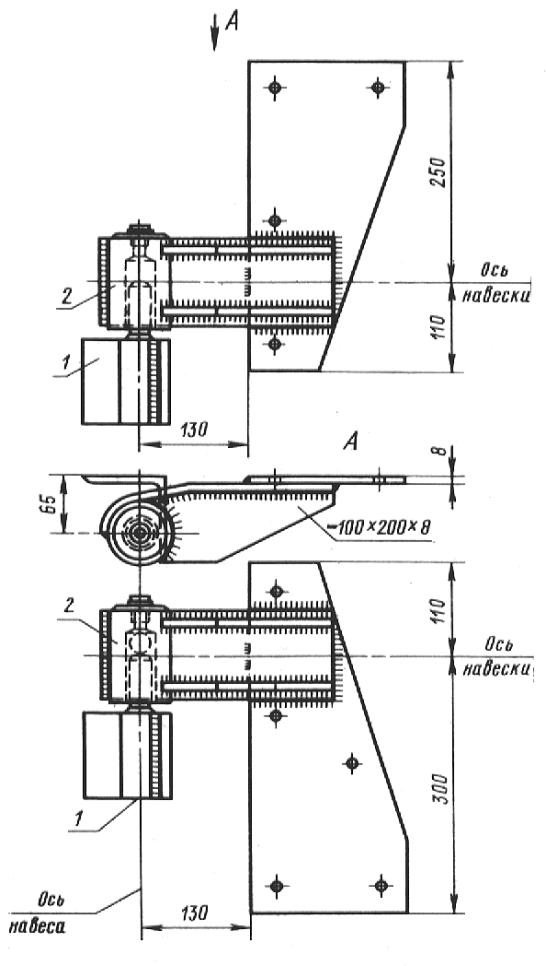 1 -деталь 1; 2 -деталь 2 Примечания:1. Стальные накладки приведены на черт. 6.2. Детали 1 и 2 приведены на черт. 7.Черт. 5 б) стальные накладки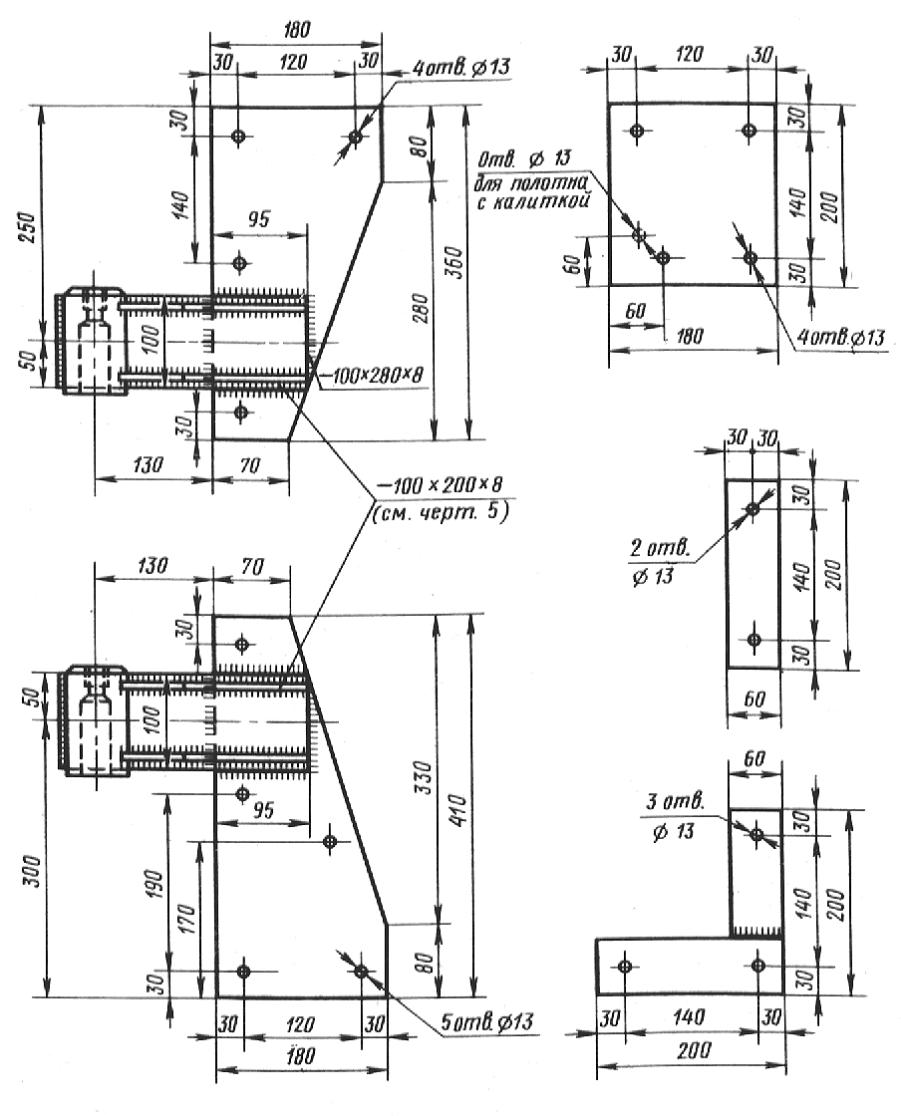 Примечания:1. Накладки выполняют из стали толщиной 8 мм.На черт. 5 и 6 стальные накладки и навесы показаны для левого полотна ворот; для правого полотна изображение - обратно чертежу (зеркальное).Черт. 6 в) детали навесов                                              Деталь 1                                                    Деталь 2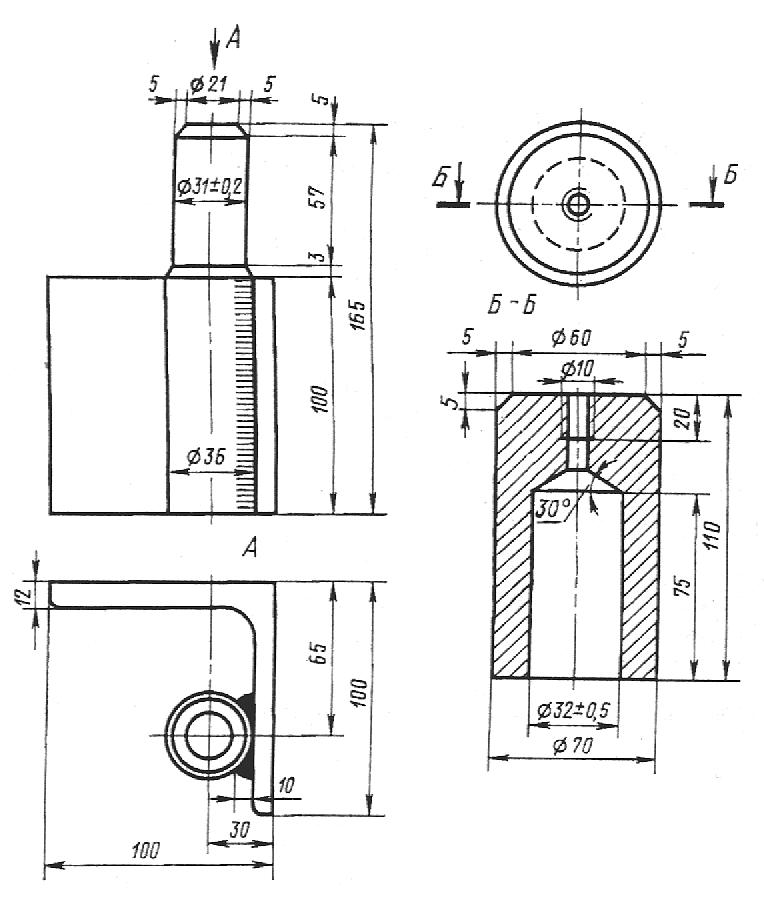 Примечание. Деталь 1 приваривают к закладной детали колонны или стены, деталь 2 - к металлическим накладкам полотен воротЧерт. 7 Крепление металлических накладок и навесова) в глухих полотнах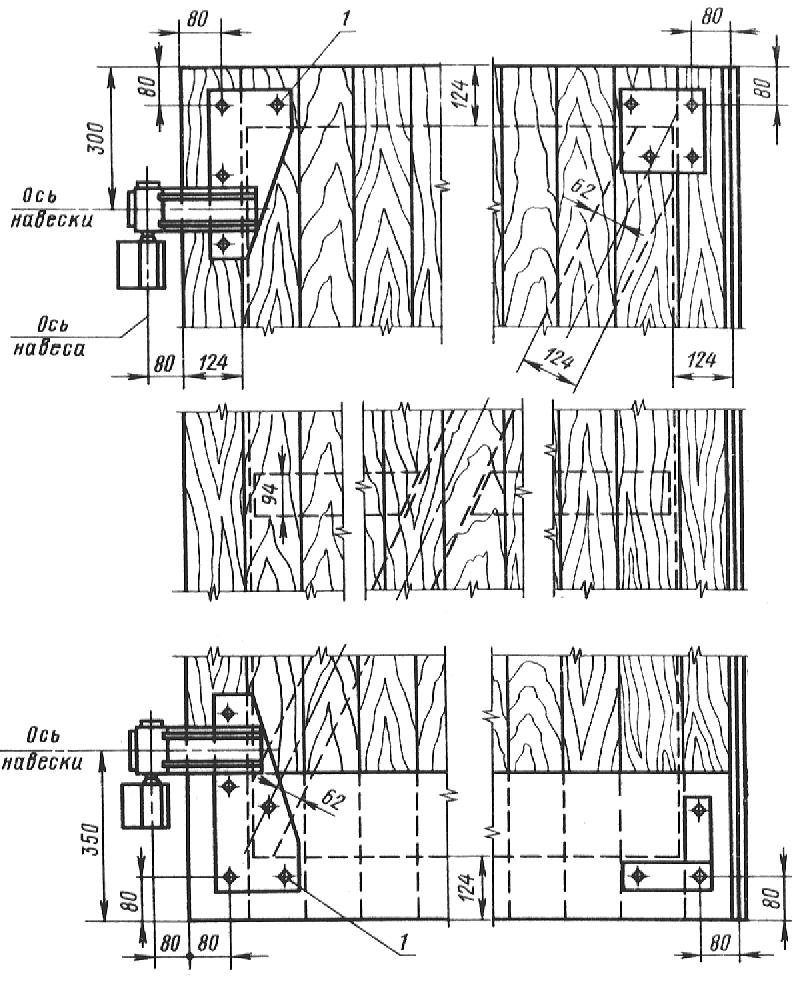 Черт. 8 б) в полотнах с калиткой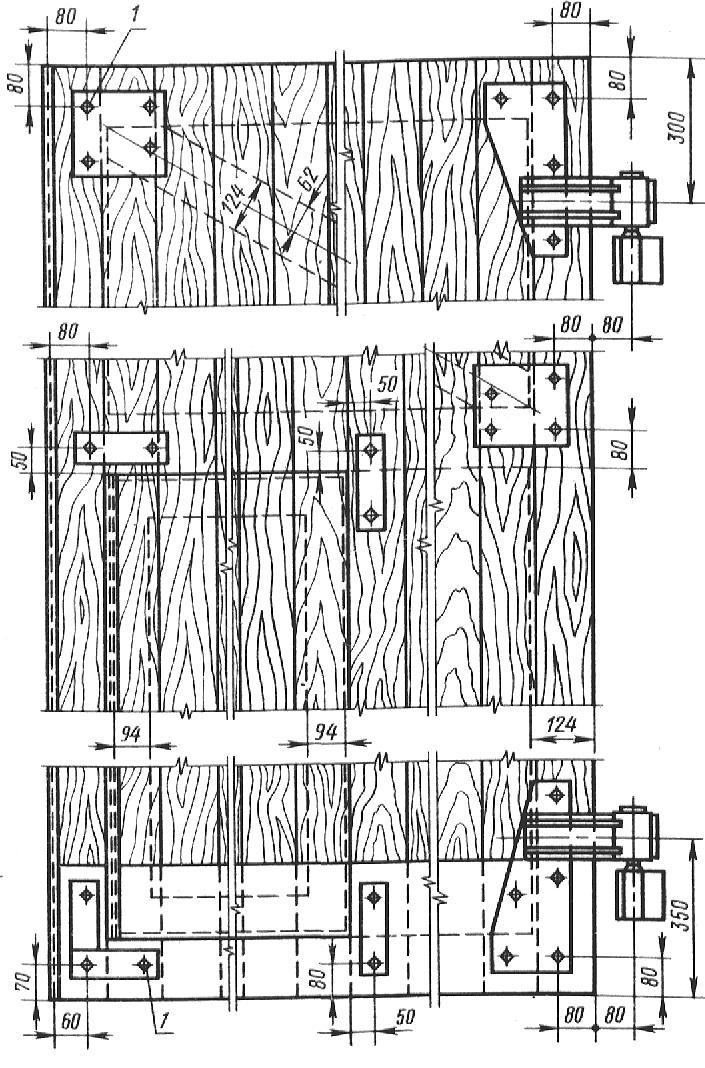 1 - болты М12х120 по ГОСТ 7798 Черт. 9 Приложение 1СправочноеПример установки ворот в проемах с железобетонным каркасом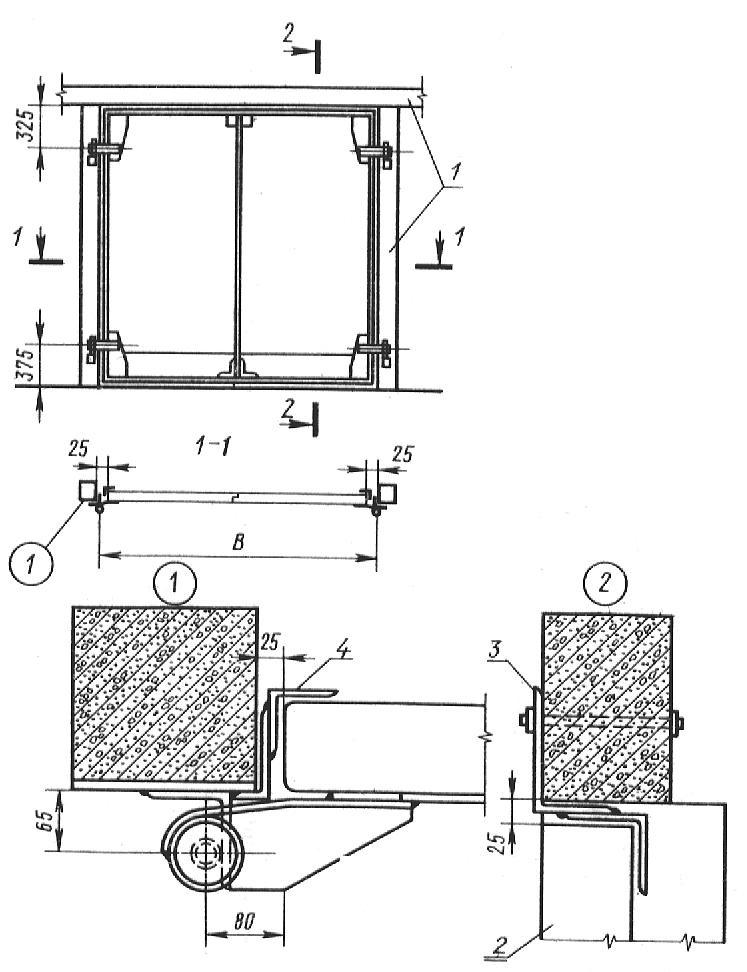 1 - железобетонный каркас;  2  -  полотно  ворот; 3  -  уголок 150х100х10; 4 - уголок обрамления 45х45х5.Приложение 2СправочноеПример крепления обрамления проемов воротк кирпичной стене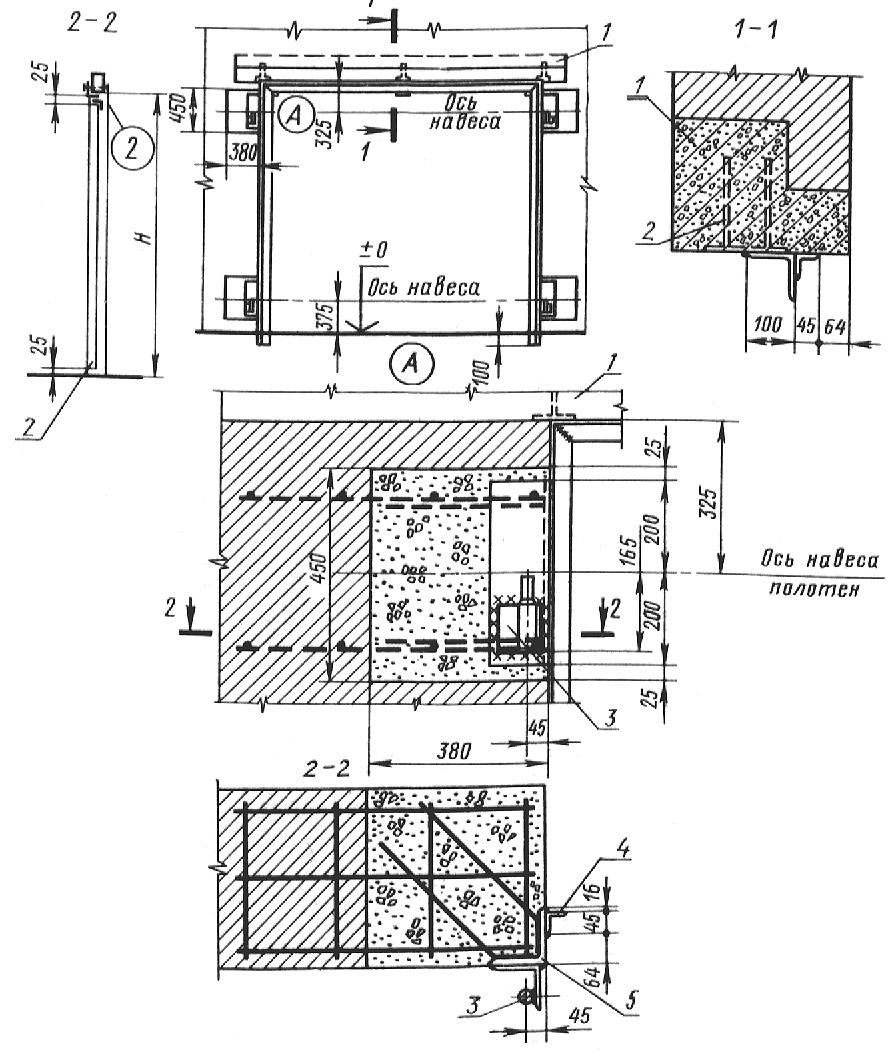 1 -  железобетонная перемычка по проекту; 2 - закладная деталь перемычки; 3 -  деталь  1; 4  -  уголок  обрамления  45х45х5;  5  - закладная деталь Деталь 1 приведена на черт. 7 Обозначение НТД, на которой дана ссылкаНомер пунктаОбозначение НТД, на которой дана ссылкаНомер пунктаГОСТ 515-771.3ГОСТ 8486-862.5, 2.6ГОСТ 3916.1-892.2ГОСТ 9330-762.1, 2.8ГОСТ 3916.2-892.2ГОСТ 14918-801.3ГОСТ 4598-861.3, 2.4ГОСТ 15612-853.6ГОСТ 5088-942.17ГОСТ 15613.1-843.5ГОСТ 6009-741.3ГОСТ 15613.4-783.5ГОСТ 7016-822.12ГОСТ 16588-913.4ГОСТ 7338-901.3ГОСТ 17005-823.5ГОСТ 7798-702.15ГОСТ 24404-802.13ГОСТ 8273-751.3ТипоразмерворотВНВ1bhВРГ30-30295029001480--ВРГ30-27295026001480--ВРГ24-24235023001180--ВРК30-302950290014808001800ВРК30-272950260014808001800Наименование Пред. откл., ммПред. откл., ммПред. откл., ммэлементов воротпо высотепо ширинепо толщине1. Полотна ворот±3±3±22. Калитки±2±2±13. Детали каркаса-±2±1